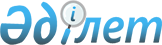 О техническом регламенте Евразийского экономического союза "О безопасности газа горючего природного, подготовленного к транспортированию и (или) использованию"Решение Совета Евразийской экономической комиссии от 14 сентября 2018 года № 74
      В соответствии со статьей 52 Договора о Евразийском экономическом союзе от 29 мая 2014 года и пунктом 29 приложения № 1 к Регламенту работы Евразийской экономической комиссии, утвержденному Решением Высшего Евразийского экономического совета от 23 декабря 2014 г. № 98, Совет Евразийской экономической комиссии решил: 
      1. Принять прилагаемый технический регламент Евразийского экономического союза "О безопасности газа горючего природного, подготовленного к транспортированию и (или) использованию" (TP ЕАЭС 046/2018). 
      2. Установить, что технический регламент Евразийского экономического союза "О безопасности газа горючего природного, подготовленного к транспортированию и (или) использованию" (TP ЕАЭС 046/2018) вступает в силу с 1 января 2022 г. 
      3. Настоящее Решение вступает в силу по истечении 30 календарных дней с даты его официального опубликования. 
      Члены Совета Евразийской экономической комиссии:  ТЕХНИЧЕСКИЙ РЕГЛАМЕНТ 
Евразийского экономического союза "О безопасности газа горючего природного, подготовленного к транспортированию и (или) использованию" (ТР ЕАЭС 046/2018)  I. Область применения  
      1. Настоящий технический регламент распространяется на выпускаемые в обращение и находящиеся в обращении на таможенной территории Евразийского экономического союза (далее – Союз) газ горючий природный, подготовленный к транспортированию по магистральным газопроводам, газ горючий природный промышленного и коммунально-бытового назначения, газ горючий природный компримированный и газ горючий природный сжиженный, подготовленные к использованию (далее – продукция).
      2. Настоящий технический регламент не распространяется на продукцию, поставляемую по государственному оборонному заказу и находящуюся на хранении в организациях, обеспечивающих сохранность государственного материального резерва, а также на продукцию, экспортируемую за пределы таможенной территории Союза. 
      3. Настоящий технический регламент устанавливает требования к продукции в целях защиты жизни и здоровья человека, имущества, окружающей среды, жизни и (или) здоровья животных и растений, предупреждения действий, вводящих в заблуждение потребителей (пользователей), а также обеспечения энергетической эффективности и ресурсосбережения. II. Основные понятия 
      4. Для целей настоящего технического регламента используются понятия, которые означают следующее: 
      "выпуск продукции в обращение" – поставка или ввоз продукции (в том числе поставка с хранилищ газа) с целью ее распространения на таможенной территории Союза в ходе коммерческой деятельности на безвозмездной или возмездной основе;
      "газ горючий природный" (ГГП) – газообразная смесь, добытая из всех видов месторождений (залежей) углеводородного сырья, состоящая преимущественно из метана и содержащая более тяжелые углеводороды, азот, диоксид углерода, водяные пары, серосодержащие соединения, инертные газы, а также следовые количества других компонентов;
      "газ горючий природный компримированный" – газ горючий природный, прошедший специальную подготовку для использования в качестве топлива, в том числе для двигателей внутреннего сгорания;
      "газ горючий природный, подготовленный к транспортированию" – газ горючий природный, прошедший технологические операции для обеспечения его безопасного транспортирования по магистральным газопроводам; 
      "газ горючий природный промышленного и коммунально-бытового назначения" – газ горючий природный, подготовленный для использования в качестве сырья и (или) топлива промышленного и коммунально-бытового назначения;
      "газ горючий природный сжиженный" (СПГ) – газ горючий природный, приведенный в жидкое состояние путем охлаждения, после специальной подготовки с целью хранения и (или) транспортирования используемый в качестве топлива; 
      "изготовитель"  юридическое лицо или физическое лицо, зарегистрированное в качестве индивидуального предпринимателя, в том числе иностранный изготовитель, осуществляющие от своего имени производство или производство и реализацию продукции и ответственные за ее соответствие требованиям настоящего технического регламента;
      "обращение продукции на рынке" – этапы движения продукции от изготовителя к потребителю, которые проходит продукция начиная с выпуска ее в обращение;
      "партия" – количество продукции одного целевого назначения и марки (при наличии), сопровождаемое одним паспортом качества продукции;
      "паспорт качества продукции" – документ, содержащий сведения об организации, его оформляющей и осуществляющей либо производство, либо транспортирование, либо хранение, либо продажу продукции, и фактические значения показателей качества продукции, полученные в результате лабораторных испытаний;
      "потребитель" – юридическое лицо или физическое лицо, имеющие намерение приобрести или приобретающие продукцию исключительно для собственных нужд; 
      "продавец" – юридическое лицо или физическое лицо, зарегистрированное в качестве индивидуального предпринимателя, являющиеся резидентами государства – члена Союза, осуществляющие реализацию продукции потребителю и ответственные за размещение на рынке Союза продукции, соответствующей требованиям настоящего технического регламента;
      "уполномоченное изготовителем лицо" – зарегистрированные в установленном законодательством государства – члена Союза порядке на его территории юридическое лицо или физическое лицо в качестве индивидуального предпринимателя, которые на основании договора с изготовителем осуществляют действия от имени этого изготовителя при оценке соответствия и выпуске продукции в обращение, а также несут ответственность за несоответствие продукции требованиям настоящего технического регламента. III. Правила обращения продукции на рынке Союза 
      5. Продукция выпускается в обращение при ее соответствии требованиям настоящего технического регламента, а также других технических регламентов Союза, действие которых на нее распространяется, при условии, что она прошла оценку соответствия согласно разделу VI настоящего технического регламента, а также согласно другим техническим регламентам Союза, действие которых на нее распространяется.
      6. По требованию потребителя изготовитель (уполномоченное изготовителем лицо) или продавец обязаны представить документы, подтверждающие соответствие продукции требованиям настоящего технического регламента (копии декларации о соответствии продукции требованиям настоящего технического регламента и паспорта качества продукции).
      7. Не допускается к выпуску в обращение продукция, не маркированная единым знаком обращения продукции на рынке Союза.  IV. Требования безопасности к продукции 
      8. Газ горючий природный, подготовленный к транспортированию, должен соответствовать требованиям согласно приложению № 1.
      9. Газ горючий природный промышленного и коммунально-бытового назначения должен соответствовать требованиям согласно приложению № 2.
      10. Газ горючий природный компримированный должен соответствовать требованиям согласно приложению № 3.
      11. Газ горючий природный сжиженный должен соответствовать требованиям согласно приложению № 4.
      12. Каждая партия продукции, выпускаемая в обращение и (или) находящаяся в обращении, должна сопровождаться паспортом качества продукции, содержащим следующую информацию:
      а) наименование, марка (при наличии) и условное обозначение продукции (при наличии);
      б) наименование организации, оформляющей паспорт и осуществляющей либо производство, либо транспортирование, либо хранение, либо продажу продукции, место нахождения (адрес юридического лица) – для юридического лица или фамилия, имя и отчество (при наличии), место жительства – для физического лица, зарегистрированного в качестве индивидуального предпринимателя;
      в) товарный знак изготовителя (при наличии) (проставляется в паспорте); 
      г) наименование уполномоченного изготовителем лица, его место нахождения (адрес юридического лица) – для юридического лица или фамилия, имя и отчество (при наличии), место жительства – для физического лица, зарегистрированного в качестве индивидуального предпринимателя;
      д) обозначение и наименование документа, в соответствии с которым произведена продукция;
      е) нормативные значения и фактические результаты испытаний, подтверждающие соответствие продукции требованиям настоящего технического регламента;
      ж) номер партии (при наличии), период (дата) поставки;
      з) единый знак обращения продукции на рынке Союза (проставляется в паспорте);
      и) номер и дата выдачи паспорта;
      к) подпись и расшифровка подписи лица, оформившего паспорт.
      13. Сопроводительная документация на партию продукции, выпускаемой в обращение, составляется на русском языке и при наличии соответствующих требований в законодательстве государств – членов Союза (далее – государства-члены) на государственном языке (государственных языках) государства-члена, на территории которого данная партия будет находиться в обращении. V. Обеспечение соответствия продукции требованиям технического регламента 
      14. Безопасность продукции обеспечивается соблюдением требований, установленных настоящим техническим регламентом.
      15. Методы исследований (испытаний) продукции, необходимые для исполнения требований настоящего технического регламента и осуществления оценки соответствия продукции, устанавливаются в стандартах, включенных в перечень международных и региональных (межгосударственных) стандартов, а в случае их отсутствия – национальных (государственных) стандартов, содержащих правила и методы исследований (испытаний) и измерений, в том числе правила отбора образцов, необходимые для применения и исполнения требований настоящего технического регламента и осуществления оценки соответствия объектов технического регулирования.  VI. Оценка соответствия продукции требованиям технического регламента
      16. Перед выпуском продукции в обращение проводится оценка соответствия продукции требованиям настоящего технического регламента в форме подтверждения соответствия (декларирования соответствия). Декларирование соответствия проводится заявителем. Заявителем могут быть зарегистрированные в соответствии с законодательством государства-члена на его территории юридическое лицо или физическое лицо в качестве индивидуального предпринимателя, являющиеся изготовителем или продавцом либо уполномоченным изготовителем лицом.
      17. Декларирование соответствия продукции требованиям настоящего технического регламента осуществляется по типовым схемам оценки соответствия, утверждаемым Евразийской экономической комиссией: 
      а) для газа горючего природного, подготовленного к транспортированию, – по схеме 1д, или 3д, или 6д; 
      б) для газа горючего природного промышленного и коммунально-бытового назначения и газа горючего природного компримированного, выпускаемых серийно, – по схеме 1д, или 3 д, или 6д; 
      в) для газа горючего природного промышленного и коммунально-бытового назначения и газа горючего природного компримированного, выпускаемых или ввозимых партиями, – по схеме 4д;
      г) для газа горючего природного сжиженного – по схеме 3д или 6д. 
      18. При проведении подтверждения соответствия продукции требованиям настоящего технического регламента заявитель формирует для регистрации декларации о соответствии комплект документов, который включает в себя:
      а) декларацию о соответствии продукции требованиям настоящего технического регламента, оформленную по единой форме, утверждаемой Евразийской экономической комиссией;
      б) протоколы испытаний, подтверждающих соответствие продукции требованиям настоящего технического регламента;
      в) копию сертификата на систему менеджмента качества (при декларировании по схеме 6д); 
      г) сведения о регистрационном или учетном (индивидуальном, идентификационном) номере заявителя, присваиваемом при государственной регистрации юридического лица или физического лица в качестве индивидуального предпринимателя в соответствии с законодательством государства-члена;
      д) договор на поставку партии продукции (при декларировании по схеме 4д).
      19. Декларация о соответствии подлежит регистрации в порядке, утверждаемом Евразийской экономической комиссией.
      Срок действия декларации о соответствии составляет: 
      при декларировании по схемам 1д и 3д – не более 3 лет;
      при декларировании по схеме 4д – с учетом срока хранения продукции, но не более 3 лет;
      при декларировании по схеме 6д – не более 5 лет.
      20. Комплект документов, предусмотренных пунктом 18 настоящего раздела, должен храниться:
      у изготовителя или уполномоченного изготовителем лица – в течение не менее 10 лет со дня окончания срока действия декларации о соответствии;
      у продавца – в течение не менее 10 лет со дня реализации продукции.
      Комплект документов должен представляться органам государственного контроля (надзора) государств-членов по их требованию.
      21. Продукция, находящаяся в обращении, подлежит испытаниям.
      22. Испытания продукции, находящейся в обращении, проводятся на соответствие требованиям настоящего технического регламента и осуществляются продавцом.
      23. Порядок проведения испытаний включает в себя: 
      а) отбор образцов (проб) продукции; 
      б) проведение испытаний образцов (проб) продукции в собственной испытательной лаборатории продавца или аккредитованной испытательной лаборатории (центре), включенной в единый реестр органов по оценке соответствия Союза; 
      в) внесение результатов испытаний и заключения о том, что продукция продолжает соответствовать требованиям настоящего технического регламента, в паспорт качества продукции. VII. Маркировка единым знаком обращения продукции на рынке Союза
      24. Продукция, соответствующая требованиям настоящего технического регламента и прошедшая процедуры подтверждения соответствия согласно разделу VI настоящего технического регламента, должна иметь маркировку единым знаком обращения продукции на рынке Союза.
      25. Маркировка единым знаком обращения продукции на рынке Союза осуществляется заявителем перед выпуском продукции в обращение.
      26. Графическое изображение единого знака обращения продукции на рынке Союза наносится на сопроводительную документацию (паспорт качества продукции). VIII. Защитительная оговорка
      27. Государства-члены обязаны принять все меры для ограничения или запрета выпуска в обращение продукции, не соответствующей требованиям настоящего технического регламента. 
      Уполномоченный орган государства-члена, принявший решение об ограничении или запрете выпуска продукции в обращение, обязан не позднее 1 месяца уведомить о принятом решении уполномоченные органы других государств-членов с обоснованием необходимости принятия таких мер.  ТРЕБОВАНИЯ  
к газу горючему природному, подготовленному к транспортированию по магистральным газопроводам 
      , где:


      XƩС5 – молярная доля суммы пентанов в исследуемом газе, %;

      XƩС6 – молярная доля суммы гексанов в исследуемом газе, %;

      XƩС7 – молярная доля суммы гептанов в исследуемом газе, %;

      XƩС8 – молярная доля суммы октанов в исследуемом газе, %. ТРЕБОВАНИЯ 
к газу горючему природному промышленного и коммунально-бытового назначения  ТРЕБОВАНИЯ  
к газу горючему природному компримированному   ТРЕБОВАНИЯ 
к газу горючему природному сжиженному 
					© 2012. РГП на ПХВ «Институт законодательства и правовой информации Республики Казахстан» Министерства юстиции Республики Казахстан
				
От Республики
Армения
От Республики
Беларусь
От Республики
Казахстан
От Кыргызской
Республики
От Российской
Федерации
М. Григорян
И. Петришенко
А. Мамин
Ж. Разаков
А. СилуановПРИНЯТ
Решением Совета
Евразийской экономической 
комиссии 
от 14 сентября 2018 г. № 74 ПРИЛОЖЕНИЕ № 1
к техническому регламенту 
Евразийского экономического 
союза  "О безопасности газа 
горючего природного, 
подготовленного к 
транспортированию и (или) 
использованию" (ТР ЕАЭС 
046/2018) 
№ п/п
Наименование показателя
Единица измерения
Норма
Норма
№ п/п
Наименование показателя
Единица измерения
минимальная
максимальная
1
Молярная доля компонентов (компонентный состав)
%
не нормируют, определение обязательно 
не нормируют, определение обязательно 
2
Молярная доля кислорода
%
–
0,020
3
Молярная доля диоксида углерода
%
–
2,5
4
Массовая концентрация сероводорода
г/м3
–
0,007
5
Массовая концентрация меркаптановой серы
г/м3
–
0,016
6
Массовая концентрация общей серы
г/м3
–
0,030
7
Объемная теплота сгорания низшая
МДж/м3 (ккал/м3)
31,80 (7600)
–
8
Плотность
кг/м3
не нормируют, определение обязательно 
не нормируют, определение обязательно 
9
Температура точки росы по воде:

для умеренного климата:

зимний период

летний период

для холодного климата:

зимний период

летний период
°С
–
-10,0 (-5,0)

-10,0 (-3,0)

-20,0

-14,0 (-10,0)
10
Температура точки росы по углеводородам:

для умеренного климата:

зимний период

летний период

для холодного климата:

зимний период

летний период
°С
–
-2,0 (0,0)

-2,0 (0,0)

-10,0

-5,0
11
Массовая концентрация механических примесей
г/м3
–
0,001
Примечания:
1. Летний период – с 1 мая по 30 сентября. Зимний период – с 1 октября по 30 апреля. Периоды могут быть уточнены по согласованию между государствами – членами Евразийского экономического союза.

2. Нормы показателей 4 – 8 и 11 установлены при стандартном давлении 101,325 кПа и стандартной температуре 20,0 оС. Стандартная температура сгорания при расчете объемной теплоты сгорания составляет 25 оС.

3. При расчете показателя 7 принимают 1 калорию, равную 4,1868 Дж.

4. Нормы показателя 9 установлены при абсолютном давлении 3,92 МПа.

5. Нормы показателя 10 установлены при абсолютном давлении от 2,5 до 7,5 МПа, для газотранспортных систем с максимальным рабочим давлением более 7,5 МПа – при давлении в точке отбора пробы.

6. Для показателей 9 и 10 нормы, приведенные в скобках, применяются по согласованию между поставляющей и принимающей сторонами для месторождений и подземных хранилищ, введенных в действие до 2000 года (в Республике Казахстан – до 2005 года) включительно.

7. Для газа горючего природного, в котором содержание углеводородов С5+ не превышает 1,0 г/м3, показатель 10 допускается не нормировать.

Массовая концентрация углеводородов С5+ г/м3 рассчитывается на основе компонентного состава по следующей формуле: ПРИЛОЖЕНИЕ № 2
к техническому регламенту 
Евразийского экономического 
союза 
"О безопасности газа горючего 
природного, подготовленного к 
транспортированию и (или) 
использованию" (ТР ЕАЭС 
046/2018) 

№ п/п

Наименование показателя 
Единица измерения
Норма
Норма
минимальная
Наименование показателя 
Единица измерения
максимальная
1
Молярная доля компонентов (компонентный состав)
%
не нормируют, определение обязательно
не нормируют, определение обязательно
2
Молярная доля кислорода
%
–
0,050
3
Молярная доля диоксида углерода
%
–
2,5
4
Массовая концентрация сероводорода
г/м3
–
0,020
5
Массовая концентрация меркаптановой серы
г/м3
–
0,036
6
Объемная теплота сгорания низшая
МДж/м3 (ккал/м3)
31,80 (7600)
–
7
Число Воббе высшее
МДж/м3 (ккал/м3)
41,20 (9840)
54,50 (13020)
8
Отклонение числа Воббе от номинального значения
%
–
±5
9
Плотность
кг/м3
не нормируют, определение обязательно
не нормируют, определение обязательно
10
Температура точки росы по воде
С
–
Температура газа
11
Температура точки росы по углеводородам
С
–
Температура газа
12
Массовая концентрация механических примесей
г/м3
–
0,001
13
Интенсивность запаха
балл
3
–
Примечания: 
1. Нормы показателей 4 – 7, 9 и 12 установлены при стандартном давлении 101,325 кПа и стандартной температуре 20,0 оС. Стандартная температура сгорания при расчете объемной теплоты сгорания составляет 25 оС.

2. При расчетах показателей 6 и 7 принимают 1 калорию, равную 4,1868 Дж.

3. Показатели 6 − 8 распространяются только на ГГП, используемый в качестве топлива.

4. Номинальное значение числа Воббе устанавливается в пределах нормы показателя 7 для отдельных газораспределительных систем по согласованию с потребителем.

5. Нормы показателей 10 и 11 установлены при давлении в точке отбора пробы.

6. Для ГГП, в котором содержание углеводородов С5+высш  не превышает 1,0 г/м3, показатель 11 допускается не нормировать.

Массовая концентрация углеводородов С5+ г/м3 рассчитывается на основе компонентного состава по следующей формуле:, где: 

X ƩС5 – молярная доля суммы пентанов в исследуемом газе, %; 

XƩС6 – молярная доля суммы гексанов в исследуемом газе, %; 

XƩС7 – молярная доля суммы гептанов в исследуемом газе, %;

XƩС8 – молярная доля суммы октанов в исследуемом газе, %.

7. Норма показателя 13 установлена для газовоздушной смеси, в которой объемная доля равна 1 %.

8. Показатель 13 распространяется только на ГГП коммунально-бытового назначения.

9. Для газа горючего природного промышленного назначения норма показателя 13 устанавливается по согласованию с потребителем.

10. По согласованию с потребителем и при условии обязательного обеспечения нормируемого значения показателя 10 допускается подача газа горючего природного с молярной долей диоксида углерода до 4 % по газопроводам, ведущим исключительно к данному потребителю. ПРИЛОЖЕНИЕ № 3
к техническому регламенту 
Евразийского экономического 
союза 
"О безопасности газа горючего 
природного, подготовленного к 
транспортированию и (или) 
использованию" (ТР ЕАЭС 
046/2018) 
№ п/п
Наименование показателя
Единица измерения
Норма
Норма
№ п/п
Наименование показателя
Единица измерения
минимальная
максимальная
1
Молярная доля компонентов (компонентный состав)
%
не нормируют, определение обязательно
не нормируют, определение обязательно
2
Объемная теплота сгорания низшая
МДж/ м3
31,80
–
3
Относительная плотность к воздуху
–
0,55
0,70
4
Расчетное метановое число
–
70
–
5
Массовая концентрация сероводорода
г/м3
–
0,02
6
Массовая концентрация меркаптановой серы
г/м3
–
0,036
7
Молярная доля негорючих компонентов (суммарная)
%
–
7,0
8
Молярная доля кислорода
%
–
1,0
9
Массовая концентрация паров воды
г/м3
–
0,009
10
Массовая концентрация механических примесей
г/м3
–
0,001
Примечания:
1. Значения показателей 2, 5, 6, 9 и 10 установлены при стандартном давлении 101,325 кПа и стандартной температуре 20,0 оС. Стандартная температура сгорания при расчете объемной теплоты сгорания составляет 25,0 оС. 

2. Температура ГГП, заправляемого в баллон, может превышать температуру окружающего воздуха не более чем на 15,0 °С, но не должна быть выше 60,0 °С. ПРИЛОЖЕНИЕ № 4
к техническому регламенту 
Евразийского экономического 
союза 
 "О безопасности газа горючего 
природного, подготовленного к 
транспортированию и (или) 
использованию" (ТР ЕАЭС 
046/2018) 
№ п/п
Наименование показателя
Единица измерения
Норма
Норма
Норма
Норма
Норма
Норма
Норма
№ п/п
Наименование показателя
Единица измерения
СПГ для авиационных газотурбинных двигателей (марка А)
СПГ для авиационных газотурбинных двигателей (марка А)
СПГ для автомобильных двигателей внутреннего сгорания 
(марка Б)
СПГ для автомобильных двигателей внутреннего сгорания 
(марка Б)
СПГ для энергетических установок (марка В)
СПГ для энергетических установок (марка В)
СПГ для энергетических установок (марка В)
№ п/п
Наименование показателя
Единица измерения
мин.
макс.
мин.
макс.
мин.
мин.
макс.
1
Молярная доля компонентов (компонентный состав)
%
не нормируют, определение обязательно
не нормируют, определение обязательно
не нормируют, определение обязательно
не нормируют, определение обязательно
не нормируют, определение обязательно
не нормируют, определение обязательно
не нормируют, определение обязательно
2
Молярная доля метана
%
99,0
–
80,0
–
–
75,0
–
3
Число Воббе высшее 
МДж/м3
47,2
49,2
–
–
–
41,2 
54,5
4
Объемная теплота сгорания низшая 
МДж/м3
–
–
31,8 
36,8
36,8
31,8
–
5
Молярная доля азота
%
–
–
–
5,0
5,0
–
5,0
6
Молярная доля диоксида углерода 
%
–
0,005
–
0,015
0,015
–
0,030
7
Молярная доля кислорода 
%
–
0,020
–
0,020
0,020
–
0,020
8
Массовая концентрация сероводорода 
г/м3
–
0,020
–
0,020
0,020
–
0,020
9
Массовая концентрация меркаптановой серы 
г/м3
–
0,036
–
0,036
0,036
–
0,036
10
Расчетное метановое число
–
–
–
70
–
–
–
–
Примечание.
Нормы показателей 3, 4, 8 и 9 установлены при стандартном давлении 101,325 кПа и стандартной температуре 20,0 оС. Стандартная температура сгорания при расчете объемной теплоты сгорания составляет 25,0 оС.